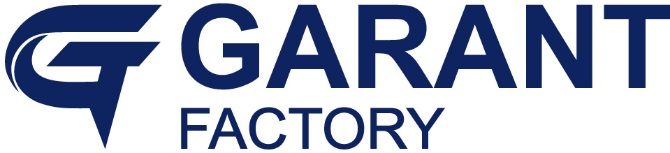 Тягово-сцепное устройствоТСУ G-H019РУКОВОДСТВО ПО ИСПОЛЬЗОВАНИЮ И УСТАНОВКЕООО «Завод Гарант»125413, Россия, г. Москва, ул. Онежская, д. 24www.zavodgarant.com   info@zavodgarant.comтел.: +7(495)798-05-50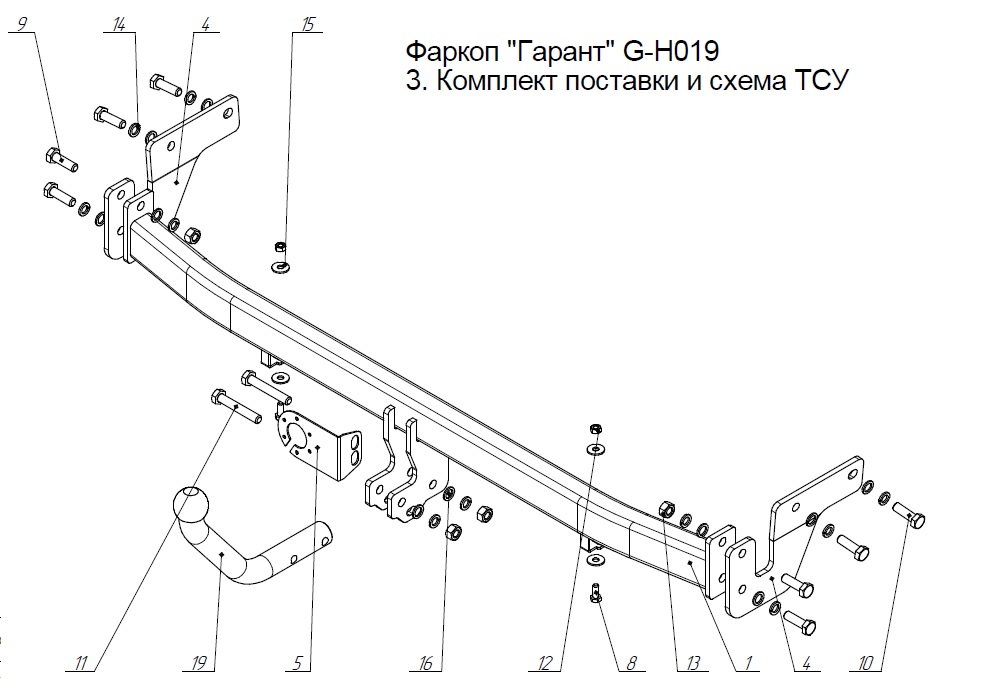 Общие положенияТягово-сцепное устройство (далее ТСУ) арт. G-H019 предназначено для шаровой сцепки транспортного средства и буксируемого прицепа. ТСУ устанавливается на автомобиль Hyundai Solaris седан 2011-2016, Hyundai Accent 2010 – год выпуска.ТСУ спроектировано и произведено согласно требованиям Технического регламента Таможенного союза ТР ТС 018/2011 "О безопасности колесных транспортных средств". Данное изделие соответствует образцам, прошедшим испытания на прочность и требованиям качества по ГОСТ Р ИСО 9001-2015(ISO 9001:2015).Перед монтажом внимательно ознакомьтесь с инструкцией по установке и возможностью применения данного ТСУ на Вашем автомобиле.В связи с постоянным совершенствованием продукции производитель оставляет за собой право вносить изменения, способствующие повышению качества, без уведомления потребителя.Технические характеристикиФаркоп «Гарант» G-V044Комплект поставки и схема ТСУТребования безопасности4.1 Механическое повреждение ТСУ, например, в результате наезда на препятствие, исключает дальнейшее использование ТСУ.4.2 Поврежденный шар сцепной не подлежит ремонту.4.3 Примерно через 1000 км эксплуатации необходимо проверить болты крепления шара сцепного. 4.4 После установки ТСУ осмотрите его на диагностической станции.4.5 Не допускается эксплуатация ТСУ и прицепа без установленной страховочной цепи (троса).4.6 Не допускается внесение несогласованных с заводом-производителем изменений в конструкцию ТСУ.4.7 Рекомендуется производить установку ТСУ квалифицированными специалистами.4.8 Запрещено буксирование прицепа со скоростью более 90 км/ч.4.9 Запрещено буксирование прицепа с полной (максимальной) массой прицепа более 1200 кг.4.10 ТСУ может устанавливаться и эксплуатироваться на автомобиле, имеющем исправное техническое состояние узлов ходовой части, через которые подсоединяется ТСУ.Эти элементы не должны иметь механических повреждений и коррозии.Монтаж ТСУ на автомобиль5.1	Открутите бампер, усилитель бампера, демонтируйте задние фонари. Усилитель бампера использоваться больше не будет.5.2	Прикрутите к боковым сторонам лонжеронов Кронштейн кузова поз.4 (имеет левое и правое исполнение) с помощью Болтов М12х1,25х40 поз.105.3	Разметьте и сделайте вырез в бампере под кронштейны сцепного шара Балки в сборе поз.15.4	Установите Балку в сборе поз.1 и прикрутите Болтами М12x40 поз.9 к Кронштейн кузова поз.4.5.5	Установите бампер, задние фонари в порядке обратном демонтажу. Бампер прикручивается к Балке в сборе с помощью Болтов М8х20.5.6	Затяните все болты с моментом затяжки согласно таблице.5.7	Закрепите шар сцепной поз.19 и крепление вилки поз.5 болтами М12х75.5.8	Присоедините электропроводку.Гарантии производителя1. Производитель обязуется заменить неисправный товар в течение 24 месяцев с даты покупки.2. Замена бракованного товара производится по месту покупки или непосредственно у производителя.3. Шаровая сцепка не подлежит гарантийным претензиям:а) если повреждение произошло в результате аварииб) в результате несоблюдения принципов правильной эксплуатации и технического обслуживания4. ТСУ не подлежит гарантийным претензиям:а) если в паспорте не содержится дата продажи, штамп магазина или ОТК завода-производителя, который может служить основанием для рекламации.б) в результате неправильной установки ТСУ.Свидетельство о приемкеТСУ полностью укомплектовано, соответствует технической документации завода-изготовителя и признано годным к эксплуатации.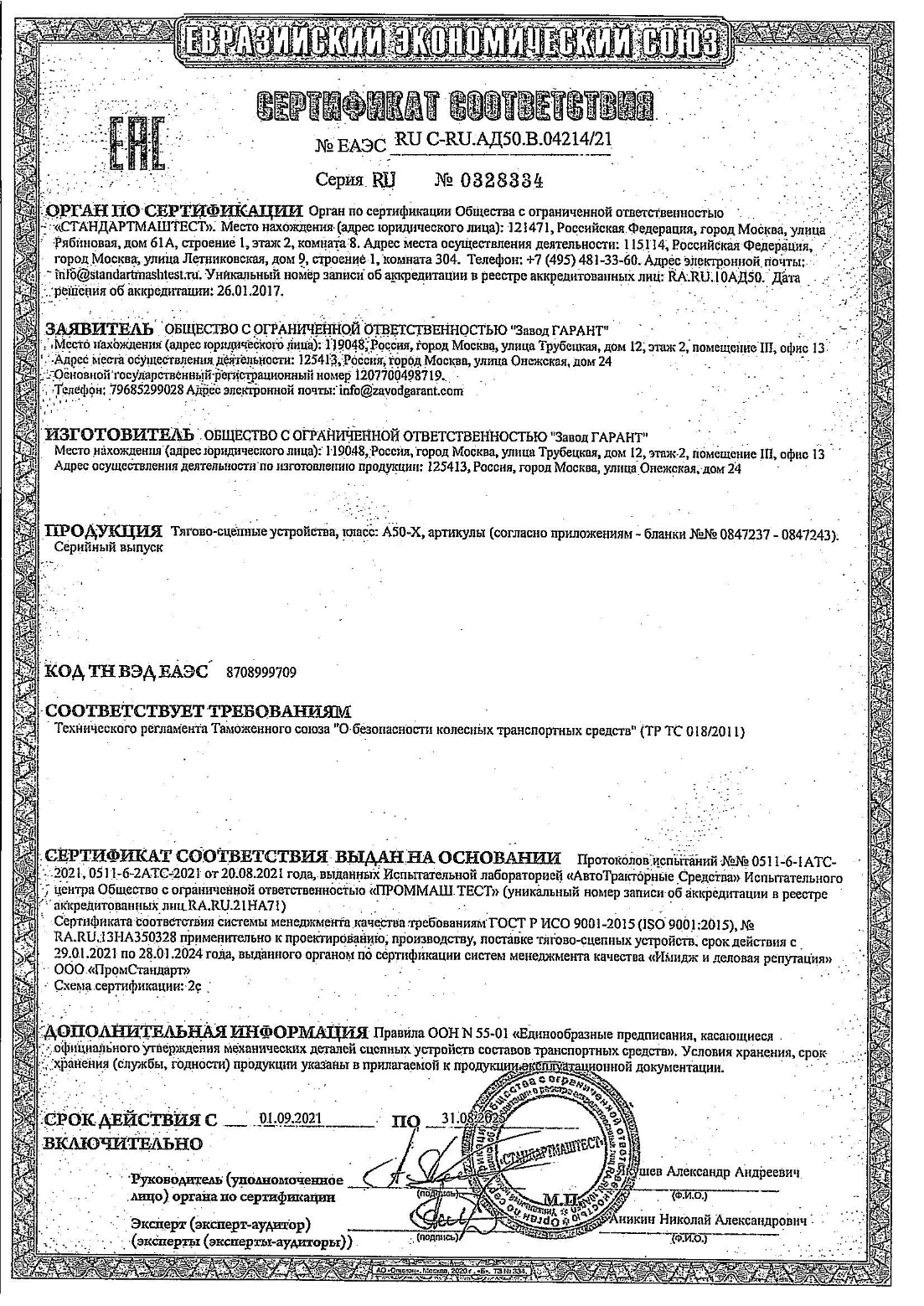 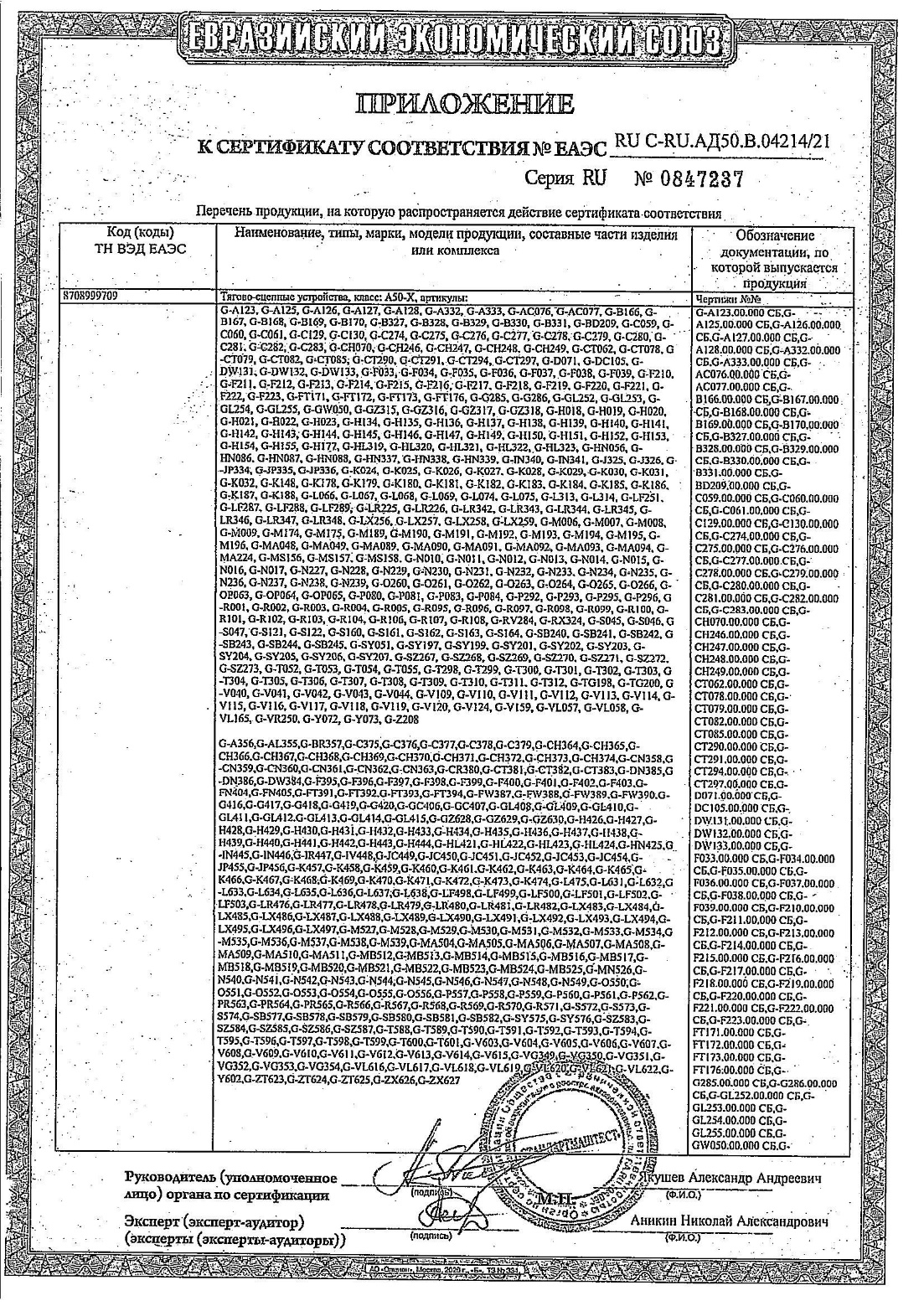 МодельС п/бампераБез п/бампераHyundai Solaris седан 2011-2016даHyundai Accent 2010 -да2.1Класс и тип сцепного устройстваА50-Х2.2Диаметр сцепного шара, мм502.3Полная масса буксируемого прицепа, кг12002.4Макс. вертикальная нагрузка на шар, кг502.5Масса ТСУ, кг14,6±0,3ПозицияНаименованиеКоличество1Балка в сборе14Кронштейн кузова25Крепление вилки18Болт М8-6gx20 ГОСТ 7798-7029Болт М12-6gx40 ГОСТ 7798-70410Болт М12x1,25-6gx40 ГОСТ 7798-70411Болт М12-6gx75 ГОСТ 7798-70212Гайка М8-6H ГОСТ 5915-70213Гайка М12-6H ГОСТ 5915-70414Шайба 12Л ГОСТ 6402-701015Шайба C 8.37 ГОСТ 6958-78416Шайба C 12.37 ГОСТ 10450-781019Шар сцепной1Моменты затяжки болтов и гаек, НмМоменты затяжки болтов и гаек, НмМоменты затяжки болтов и гаек, НмМоменты затяжки болтов и гаек, НмМ825М14135М1055М16195М1285ДАТА ВЫПУСКА____________ДАТА ПРОДАЖИ_____________ШТАМП ОТКШТАМП МАГАЗИНАДАТА УСТАНОВКИ _____________ДАТА УСТАНОВКИ _____________ШТАМП СЕРВИСНОГО ЦЕНТРАШТАМП СЕРВИСНОГО ЦЕНТРА